HUV                                           6.A                                        10.2.2021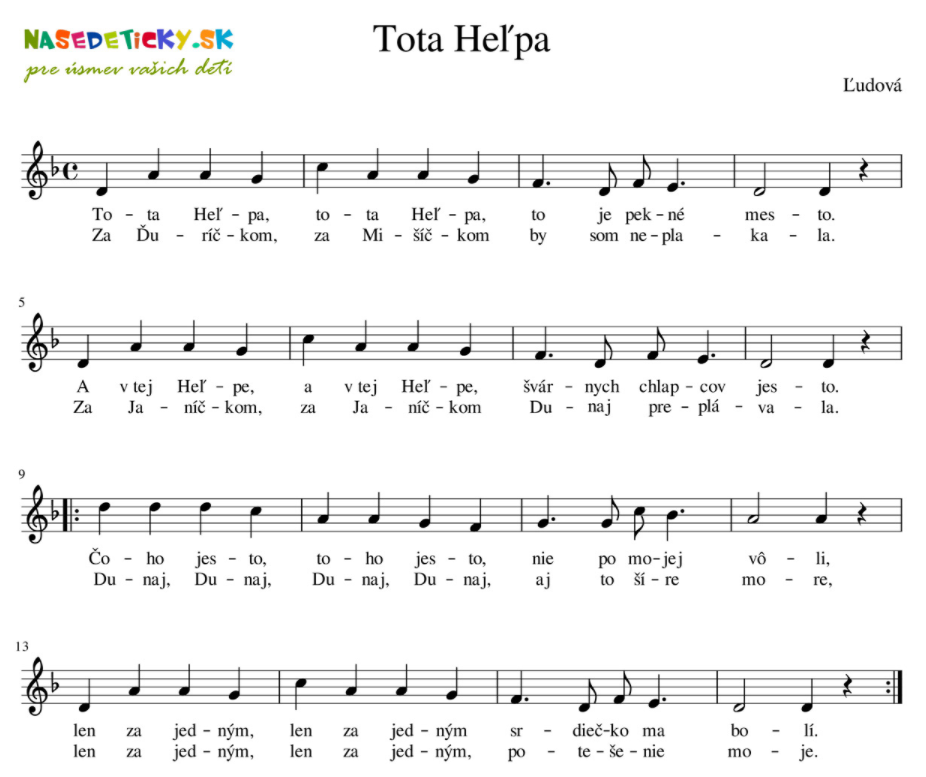 https://www.youtube.com/watch?v=6DdYz1oDzEc&ab_channel=MilanOrf%C3%A1nus